2016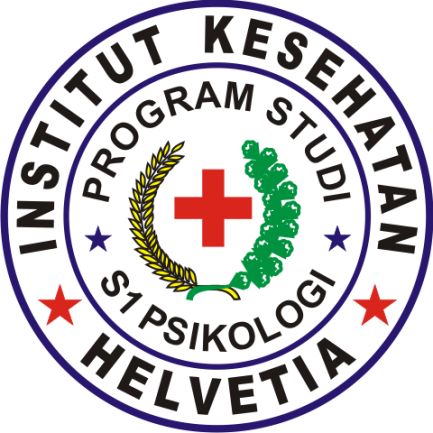 